  ҠАРАР                                                                                             РЕШЕНИЕ  01 декабрь 2023 йыл                       № 35                              01 декабря 2023 годаО назначении публичных слушаний решения Совета сельского поселения Большешадинский сельсовет муниципального района Мишкинский район Республики Башкортостан «О проекте бюджета сельского поселения Большешадинский сельсовет муниципального района Мишкинский район Республики Башкортостан на 2024 год  и плановый период 2025 и 2026 годов     Назначить публичные слушания решения Совета сельского поселения Большешадинский сельсовет муниципального района Мишкинский район Республики Башкортостан «О проекте бюджета сельского поселения Большешадинский сельсовет муниципального района Мишкинский район Республики Башкортостан на 2024 год  и плановый период 2025 и 2026 годов на 14 декабря 2023 года в 15.00 часов, в здании администрации сельского поселения Большешадинский сельсовет муниципального района Мишкинский район Республики Башкортостан.Председатель Советасельского поселения Большешадинский сельсоветмуниципального районаМишкинский район  Республики Башкортостан                                                 Р.К.АллаяровБАШҠОРТОСТАН  РЕСПУБЛИҠАҺЫМИШКӘ РАЙОНЫМУНИЦИПАЛЬ РАЙОНЫНЫҢОЛО ШАҘЫ АУЫЛ СОВЕТЫ
АУЫЛ БИЛӘМӘҺЕ СОВЕТЫ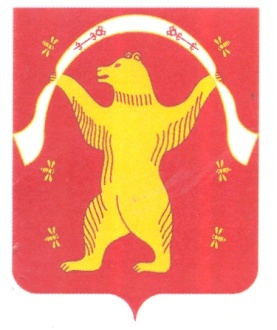 СОВЕТ СЕЛЬСКОГО ПОСЕЛЕНИЯ БОЛЬШЕШАДИНСКИЙ СЕЛЬСОВЕТ МУНИЦИПАЛЬНОГО РАЙОНА МИШКИНСКИЙ РАЙОНРЕСПУБЛИКА БАШКОРТОСТАН